Управление образования муниципального района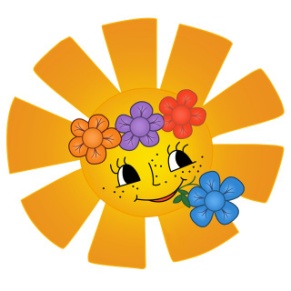  «Шилкинский район»         Муниципальное дошкольное образовательное  учреждение«Центр развития ребенка детский сад №7 «Аленушка»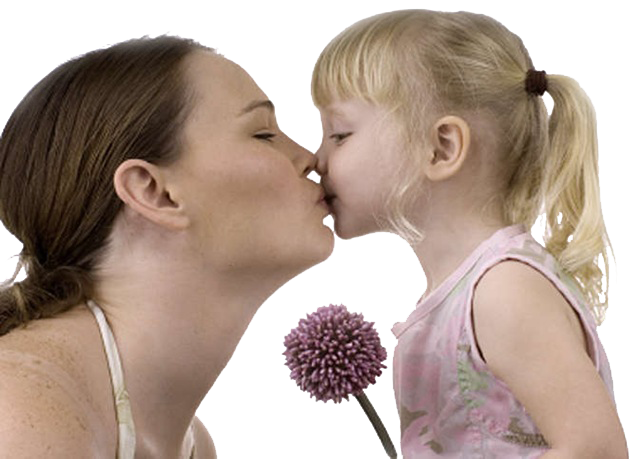 Краткосрочный 3 недели (10.11.2014 – 28.11.2014)Выполнил: хореограф Н.В.Ячменева2 квалификационная категорияПгт. Первомайский2014г.Обойди весь мир вокруг, Только знай заранее:Не найдёшь теплее рукИ нежнее маминых. Не найдёшь на свете глазЛасковей и строже. Мама каждому из насВсех людей дороже. Сто путей, дорог вокругОбойди по свету:Мама - самый лучший друг, Лучше мамы - нету! Актуальность.Мама считается хранительницей семьи. И, конечно же, именно мама играет важную роль в жизни каждого человека. Развитие отношений между ребенком дошкольного возраста и матерью имеет большое значение для развития личности ребенка. К сожалению, часто любовь к маме дети связывают только с материальными ценностями, а не духовными. Не случайно, среди многих праздников, отмечаемых в нашей стране - День матери занимает особое место. Это праздник, к которому никто не может быть равнодушным. Праздник День матери служит напоминанием о необходимости уважительного отношения к маме. От мамы дети получают ласку, нежность, доброту, а от отца – мужество, силу воли. Только сочетание этих качеств формируют полноценную личность.
Данный проект направлен на приобщение детей к общечеловеческим ценностям, любви к самому близкому и родному человеку – маме.Проблема.По результатам бесед, опросов выяснилось, что дети не в достаточной степени имеют представление о роли мамы в их жизни, о ее занятиях дома и обязанностях на работе. У детей и родителей мало времени для общения.Цель проекта.Дать возможность детям и мамам пообщаться друг с другом  не в домашней обстановке, а в детском саду, проявить взаимные чувства друг к другу.Задачи проекта:углублять знания детей о роли мамы в их жизни, через раскрытие образа матери в поэзии, в живописи, музыке, художественной литературе.воспитывать доброе, заботливое отношение к маме. развивать творческие способности детей в продуктивной и в музыкальной деятельности.создать условия для социально-нравственного развития детей в процессе воспитания любви и взаимопонимания с самым близким человеком – мамой. Тип проекта: краткосрочный (творческий).Сроки проекта: три недели (10.11.14 -28.11.14)Участники проекта: воспитатели, специалисты ДОУ; дети старшего возраста (старшая и подготовительная группы)родители.Ожидаемые результаты проектаОбогащение знаний детей о роли мамы в их жизни, через раскрытие образа матери в стихах, в живописи, художественной литературе.Осознание детьми доброго, заботливого отношения к маме.Развитие творческих способностей детей.Создание  трогательной, душевной  атмосферы через  совместную  деятельность  детей и родителей в детском саду.Формы реализации проектаТематические занятия.Непосредственно-образовательная деятельность.Создание творческих работ детей и родителей.Заучивание стихотворений, песен, пословиц.Совместное с родителями развлечение.Этапы проектаПервый этап (подготовительный):1. Разработка плана проектной деятельности на тему: «Пусть всегда будет мама!».2. Подбор художественной литературы: стихи о маме, пословицы, поговорки, рассказы. ( З.Воскресенская «Мама»,  С.Михалков «А что у вас?», З.Воскресенская «Мамины руки»,  Н.Саконская  «Разговор о маме»,  Е. Благинина «Посидим в тишине».)3. Консультация для мам «Помощь в изготовлении платья из подручного и бросового материала».4.Разработка сценария конкурса «Как королева мамой стала», подбор песен, музыки для танцев и праздника.Второй этап (творческий):Организация деятельности с родителями:1. Изготовление платьев из бросового и подручного материала.2. Подготовка к  конкурсу  «Как королева мамой стала».Организация деятельности с детьми:1. Разучивание стихов, песен, танцев на праздник. 2. Изготовление подарков для мам. Организация деятельности воспитателей:1. Подготовка подарков для мам, участниц конкурсов.2.Изготовление медалей разных номинаций (самая красивая, самая любимая, самая нежная ит.д.)План реализации проектной деятельностиТретий этап (результат):1.Праздничное развлечение, посвященное Дню Матери «Как королева мамой стала».2.Презентация по итогам проекта (на пед.часе  и на сайте детского сада).3. Видео слайд – шоу «Мода 2014» 4. Взаимодействие с социумом: Статья в местной  газете о проведении праздника - конкурса, посвященного Дню матери в детском саду. Список  литературыИнтернет – ресурсы«Са – фи – дансе» учебно – методическое пособие для педагогов дошкольных и школьных учреждений. Санкт –Петербург  «Детство – пресс» 2001г.«Танцевальная мозаика» хореография в детском саду. Слуцкая С.Л. линка –пресс  Москва 2006г.1.Организация работы детей в рамках проекта.1.Организация работы детей в рамках проекта.1.Организация работы детей в рамках проекта.Образовательная областьНОД, форма организации детейЗадачиСоциально-комуникативное развитиеБеседа с детьми о маме как личности, её увлечениях. Рассказы детей о своей маме.Углубить знания детей о роли мамы в их жизни, через раскрытие образа матери в поэзии, в живописи, художественной литературе.Познавательное развитиеТематическое занятие «Моя любимая мамочка», «Моя семья», «День матери в России», «Что умеет мама?»Беседы: «У кого какая мама», «Работы наших мам», «За что я люблю маму»Воспитывать доброе, заботливое отношение к маме.Речевое развитиеЧтение и разучивание стихов, пословиц и поговорок о маме;составление  рассказов о совместной деятельности мамы и детей.Расширять знания детей о празднике «День матери»;развивать память, речь детей; учить составлять небольшие рассказы о своей семье.Художественно-эстетическое развитиеПривлечение детей к изготовлению подарков для мамы.Развивать образные представления и воображение детейМузыкальная деятельностьСлушание и разучивание песен и танцев для  мамыРасширять знания детей о маме через слушание и восприятие музыки.2.Работа с родителями.2.Работа с родителями.2.Работа с родителями.КонсультацииКонсультация для мам «Помощь в изготовлении платья из подручного и бросового материала».Консультация для мам «Помощь в изготовлении платья из подручного и бросового материала».Практические задания1.Изготовление платьев на конкурс.2.Приготовление необычного сладкого блюда.3.Участие в празднике «Как королева мамой стала».1.Изготовление платьев на конкурс.2.Приготовление необычного сладкого блюда.3.Участие в празднике «Как королева мамой стала».3.Работа с педагогами.3.Работа с педагогами.3.Работа с педагогами.1.Изготовление медалей для участниц конкурса.2.Оформление музыкального зала.3.  Проведение  праздника «Как королева мамой стала».1.Изготовление медалей для участниц конкурса.2.Оформление музыкального зала.3.  Проведение  праздника «Как королева мамой стала».